Unser Hauptgebäude am Wellensiek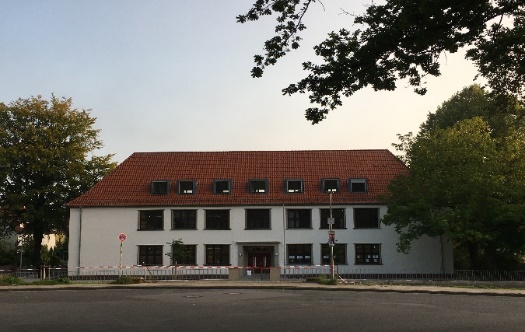 In der ersten Etage befindet sich der Verwaltungstrakt Hier finden Sie das Sekretariat, die Schulleitungsbüros, OGS-Leitung, Mitarbeitendenzimmer und die SchulsozialarbeitEs gibt 8 Klassenräume, mehrere OGS-Räume, einen Forscherraum, Kunstraum, Musikraum, Differenzierungsräume und die Turnhalle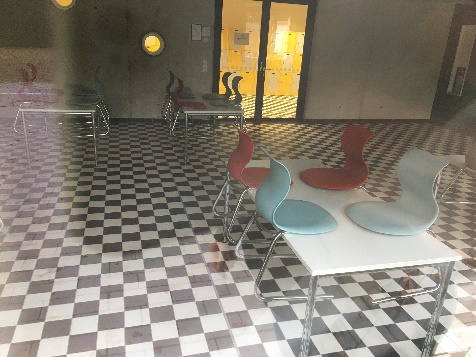 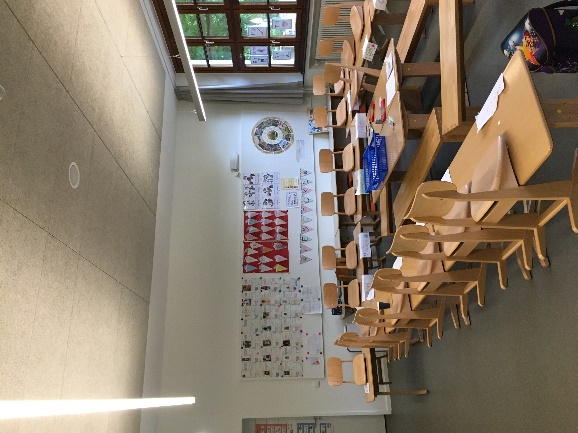 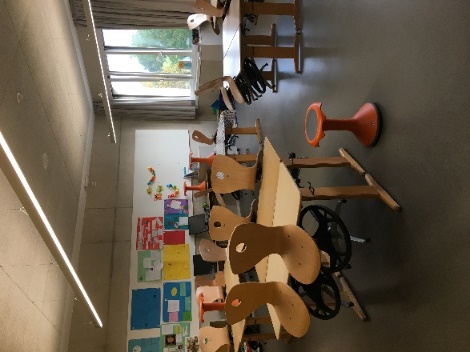 die Mensaund									und vieles mehr den Schulhof							zu entdecken …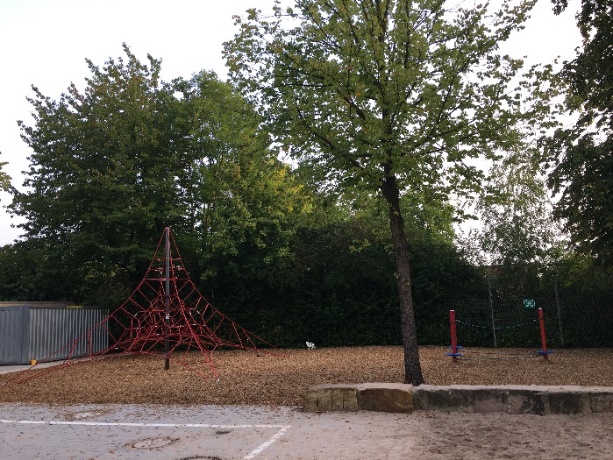 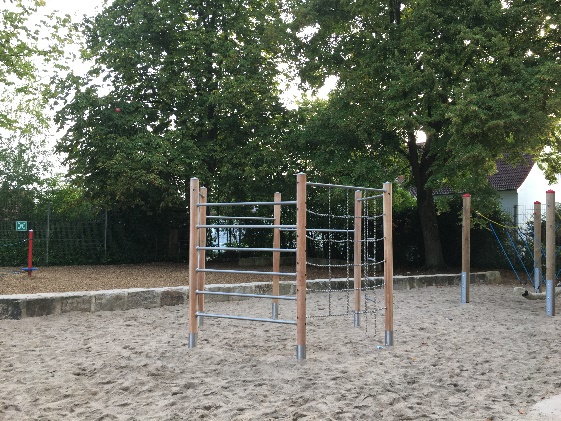 